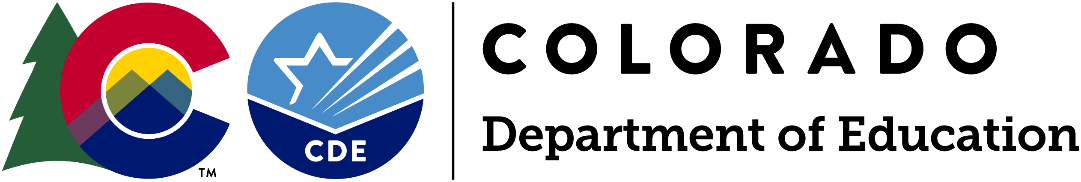 Funding OpportunityApplications Due: Friday, October 28, 2022, by 11:59 pmInformation Webinar: Tuesday, October 4, 2022, at 3 pm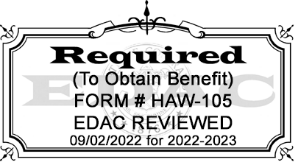 Program Questions:Jacklyn Thompson, Grant CoordinatorThompson_J@cde.state.co.us Sarah Blumenthal, Director of Health Services Office (303) 866-6779 | Blumenthal_S@cde.state.co.usBudget/Fiscal Questions:Anna Friedman, Grants Fiscal Management(720) 778-1877 | Friedman_A@cde.state.co.usApplication Process Questions:Mandy Christensen, Grants Program Administration(303) 866-6250 | Christensen_A@cde.state.co.usTable of ContentsMenstrual Hygiene Products Accessibility Grant ProgramApplications Due: Friday, October 28, 2022, by 11:59 pmProgram PurposeSB 21-255 “Free Menstrual Hygiene Products to Students” was signed into law on July 6, 2021. The law created the Menstrual Hygiene Products Accessibility Grant Program to provide menstrual hygiene products at no expense to students and make products accessible to a student regardless of the student’s gender identity.Eligible ApplicantsEligible applicants for this program are: A Local Education Provider (LEP) that has 50% or more students enrolled who are eligible for free or reduced-cost lunch. See Appendix A for an eligibility decision tree and Appendix B for a list of eligible LEPs.The Colorado School for the Deaf and Blind.An approved facility school, as defined in section 22-2-402(1) C.R.S.An eligible LEP is:A School DistrictIndividual non-charter schools may not submit a standalone application apart from the district. A Charter School authorized by a School District - must have district approvalA Charter School authorized by the Charter School Institute (CSI) - must have CSI approvalA Board of Cooperative Services (BOCES)Note: Applications must be authorized and submitted through the LEP. A charter school’s authorizer will be the fiscal agent, if funded.Available grant funding will be distributed to eligible Education Providers, based on the amount of funding requested and the number of applications received. In the event that funding requests exceed the amount of funding available, first-time program participants will be prioritized.Available Funds and Duration of GrantApproximately $100,000 is available for the 2022-2023 school year. Grants will be awarded for a one-year term beginning in the 2022-2023 fiscal year. Additional grant funding for subsequent years will be contingent upon annual appropriations by the State Legislature and upon grantees meeting all grant, fiscal and reporting requirements. Funded applicants for the 2022-2023 school year are not guaranteed any additional funding beyond the 2022-2023 year at this time. Funds must be expended by June 30, 2023.Awards will likely range from $1000 to $5000, based on the amount of funding requested and the number of applications received. In the event that funding requests exceed the amount of funding available, first-time program participants will be prioritized.Allowable Use of FundsEligible applicants may apply to receive funds to:Acquire and distribute menstrual hygiene products (tampons, menstrual pads, and pantiliners) at no expense to students; and/orInstall and maintain a dispensing machine or disposal receptacle for menstrual hygiene products.Evaluation and ReportingEach Education Provider that receives a grant through the Menstrual Hygiene Products Accessibility Grant Program is required to report, at a minimum, the following information to the Department on or before September 29, 2023:The amount of money spent on the acquisition and distribution of menstrual hygiene products; and The amount of money spent on the installation and maintenance of a dispensing machine or disposal receptacle for menstrual hygiene products.See Appendix C for the End-of-Year Evaluation and Reporting. Information reported to CDE in relation to grant activities is not confidential and is subject to public request. Grantees should ensure reported information does not contain any Personally Identifiable Information (PII) or confidential information.Data PrivacyCDE takes seriously its obligation to protect the privacy of student and educator Personally Identifiable Information (PII) collected, used, shared, and stored. PII will not be collected through the Menstrual Hygiene Products Accessibility Grant Program. All program evaluation data will be collected in the aggregate and will be used, shared, and stored in compliance with CDE’s privacy and security policies and procedures.Note: Documents submitted must not contain any personally identifiable student or educator information including names, identification numbers, or anything that could identify an individual. All data should be referenced/included in the aggregate and the aggregate counts should be redacted to remove small numbers under n=16 for students or n=5 for educators.Information reported to CDE in relation to grant activities is not confidential and is subject to public request. Grantees should ensure reported information does not contain Personally Identifiable Information (PII) or confidential information.Application Assistance An application information webinar will be held on Tuesday, October 4, 2022, at 3 pm. Register for the webinar.Review Process and TimelineApplications will be reviewed by CDE staff to ensure they contain all required components. Applicants will be notified of final award status no later than Friday, November 18, 2022, at 11:59 pm.Available grant funding will be distributed to eligible Education Providers, based on the amount of funding requested and the number of applications received. In the event that funding requests exceed the amount of funding available, first-time program participants will be prioritized.Submission Process and DeadlineInformation must be completed (including all elements outlined below) and submitted through the online application form by Friday, October 28, 2022, at 11:59 pm. The Program Assurances Form must also be uploaded to the online application form at the time of submission.Required ElementsThe Menstrual Hygiene Products Accessibility Grant online application form includes the following elements, all of which must be completed. Successful applicants will submit a detailed budget once funding amounts are determined.Part I:	Applicant InformationPart II:	Application RequestPart III:	Program Assurances FormUpload the Program Assurances Form (PDF or Word file) within the online application form. Funding will not be awarded until all signatures are in place. Applications may be submitted without signatures; however, please attempt to obtain all signatures before submitting the application.Menstrual Hygiene Products Accessibility Grant ProgramApplications Due: Friday, October 28, 2022, by 11:59 pm**Please provide the following within the online application form**The online application form does not save works in progress, so applicants may find it useful to complete the application in the tables below and paste the responses into the form.Part I: Applicant InformationPart II: Application RequestApplicants will complete the following questions in the online application form.Part III: Program Assurances FormThe appropriate Authorized Representatives must sign below to indicate their approval of the contents of the application for the Menstrual Hygiene Products Accessibility Grant, and the receipt of program funds.hereby agrees to the following assurances:Further, the recipient school certifies that it understands all the rules and regulations associated with the receipt of Menstrual Hygiene Products Accessibility Grant, including those not specifically enumerated in the program assurances, and will take action to comply with all such requirements.The recipient will provide the Colorado Department of Education the evaluation information required in the End-of-Year Report by September 29, 2023 (see Appendix C).The recipient will work with and provide requested data to CDE for the Menstrual Hygiene Products Accessibility Grant within the timeframes specified.The recipient will not discriminate against anyone regarding race, gender, national origin, color, disability, or age.Funds will be used to supplement and not supplant any funds currently being used to provide educational services and funds will be administered by the appropriate fiscal agent.Recipients will maintain appropriate fiscal and program records and that fiscal audits of this funding will be conducted by the school as a part of their regular audits.If any findings of misuse of these funds are discovered, project funds will be returned to CDE.The recipient will maintain sole responsibility for the project even though subcontractors may be used to perform certain services.The Colorado Department of Education may terminate a grant award upon thirty days’ notice if it is deemed by CDE that the applicant is not fulfilling the requirements of the funded program as specified in the approved project application, or if the program is generating less than satisfactory results.Project modifications and changes in the approved budget must be requested in writing and be approved in writing by the CDE before modifications are made to the expenditures. Contact Anna Friedman (Friedman_A@cde.state.co.us | 720-778-1877) and Jacklyn Thompson (Thompson_J@cde.state.co.us) for any modifications.Note: Upload the Program Assurances Form within the online application form. Funding will not be awarded until all signatures are in place. Applications may be submitted without signatures; however, please attempt to obtain all signatures before submitting the application.Appendix A: Eligibility Decision TreeAppendix B: Eligible Local Education ProvidersList of eligible Local Education Providers – Districts and Charter Schools that meet requirements, per available 2021-2022 data reported to CDE.Appendix C: End of Year Evaluation and ReportingAll approved LEPs receiving funds will be required to submit the following End-of-Year Report by September 30, 2023, via an online form.End-of-Year Evaluation and Reporting – Due September 29, 2023Provide a description of the expenditures for fiscal year 2022-23 and the impact on your district, including: The amount of money spent on the acquisition and distribution of menstrual hygiene products; and The amount of money spent on the installation and maintenance of a dispensing machine or disposal receptacle for menstrual hygiene products.Please complete the attached Excel budget worksheet to indicate actual expenses and activities for fiscal year 2022-2023, for use of the funding.Menstrual Hygiene Products Accessibility Grant ProgramPursuant to C.R.S. 22-2-147Lead Local Education Provider (LEP)/BOCES InformationLead Local Education Provider (LEP)/BOCES InformationLead Local Education Provider (LEP)/BOCES InformationLead Local Education Provider (LEP)/BOCES InformationLead Local Education Provider (LEP)/BOCES InformationLead Local Education Provider (LEP)/BOCES InformationLead Local Education Provider (LEP)/BOCES InformationLEP/BOCES Name:LEP/BOCES Name:LEP/BOCES Code:Mailing Address:Mailing Address:Type of Education Provider[check box below that best describes your organization or authorizer]Type of Education Provider[check box below that best describes your organization or authorizer]Type of Education Provider[check box below that best describes your organization or authorizer]Type of Education Provider[check box below that best describes your organization or authorizer]Type of Education Provider[check box below that best describes your organization or authorizer]Type of Education Provider[check box below that best describes your organization or authorizer]Type of Education Provider[check box below that best describes your organization or authorizer] School District	 BOCES	☐ Charter School Institute	 Facility School 	☐ CSDB School District	 BOCES	☐ Charter School Institute	 Facility School 	☐ CSDB School District	 BOCES	☐ Charter School Institute	 Facility School 	☐ CSDB School District	 BOCES	☐ Charter School Institute	 Facility School 	☐ CSDB School District	 BOCES	☐ Charter School Institute	 Facility School 	☐ CSDB School District	 BOCES	☐ Charter School Institute	 Facility School 	☐ CSDB School District	 BOCES	☐ Charter School Institute	 Facility School 	☐ CSDBRegion[indicate region of Colorado this program will directly impact]Region[indicate region of Colorado this program will directly impact]Region[indicate region of Colorado this program will directly impact]Region[indicate region of Colorado this program will directly impact]Region[indicate region of Colorado this program will directly impact]Region[indicate region of Colorado this program will directly impact]Region[indicate region of Colorado this program will directly impact] Metro		 Pikes Peak		 North Central		 Northwest West Central		 Southwest		 Southeast		 Northeast Metro		 Pikes Peak		 North Central		 Northwest West Central		 Southwest		 Southeast		 Northeast Metro		 Pikes Peak		 North Central		 Northwest West Central		 Southwest		 Southeast		 Northeast Metro		 Pikes Peak		 North Central		 Northwest West Central		 Southwest		 Southeast		 Northeast Metro		 Pikes Peak		 North Central		 Northwest West Central		 Southwest		 Southeast		 Northeast Metro		 Pikes Peak		 North Central		 Northwest West Central		 Southwest		 Southeast		 Northeast Metro		 Pikes Peak		 North Central		 Northwest West Central		 Southwest		 Southeast		 NortheastAuthorized Representative InformationAuthorized Representative InformationAuthorized Representative InformationAuthorized Representative InformationAuthorized Representative InformationAuthorized Representative InformationAuthorized Representative InformationName:Title:Telephone:E-mail:Program Contact InformationProgram Contact InformationProgram Contact InformationProgram Contact InformationProgram Contact InformationProgram Contact InformationProgram Contact InformationName:Title:Telephone:E-mail:Fiscal Manager InformationFiscal Manager InformationFiscal Manager InformationFiscal Manager InformationFiscal Manager InformationFiscal Manager InformationFiscal Manager InformationName:Telephone:E-mail:Indicate the number of schools anticipated to be served with these funds: Indicate the number of schools anticipated to be served with these funds: Indicate the number of schools anticipated to be served with these funds: Indicate the number of students enrolled in the district/BOCES/Charter/Facility School/Colorado School for the Deaf and Blind:Indicate the number of students enrolled in the district/BOCES/Charter/Facility School/Colorado School for the Deaf and Blind:Indicate the number of students enrolled in the district/BOCES/Charter/Facility School/Colorado School for the Deaf and Blind:Indicate the number of restrooms, including gender-neutral, on the property (for all participating schools):Indicate the number of restrooms, including gender-neutral, on the property (for all participating schools):Indicate the number of restrooms, including gender-neutral, on the property (for all participating schools):Indicate which activities are you requesting funds for (select all that apply):☐ Acquiring and distributing menstrual hygiene products at no expense to students.☐ Installation and maintenance of a dispensing machine(s).☐ Installation and maintenance of a disposal receptacle(s) for menstrual hygiene products.☐ Acquiring and distributing menstrual hygiene products at no expense to students.☐ Installation and maintenance of a dispensing machine(s).☐ Installation and maintenance of a disposal receptacle(s) for menstrual hygiene products.☐ Acquiring and distributing menstrual hygiene products at no expense to students.☐ Installation and maintenance of a dispensing machine(s).☐ Installation and maintenance of a disposal receptacle(s) for menstrual hygiene products.Indicate the amount of funding you are requesting. Please select from the following three options:Indicate the amount of funding you are requesting. Please select from the following three options:☐ $1,000		☐ $2,500		☐ $5,000☐ $1,000		☐ $2,500		☐ $5,000Did the district/charter school/BOCES/Facility School/CSDB receive funding from the Menstrual Hygiene Products Accessibility Program in FY21-22 (last school year)?Did the district/charter school/BOCES/Facility School/CSDB receive funding from the Menstrual Hygiene Products Accessibility Program in FY21-22 (last school year)?Did the district/charter school/BOCES/Facility School/CSDB receive funding from the Menstrual Hygiene Products Accessibility Program in FY21-22 (last school year)?☐ Yes☐ NoOn(date), 2022, the Board of(district/BOCES/CSI)Name of Organization Board PresidentSignatureDateName of Organization Authorized RepresentativeSignatureDateName of LEP Program ContactSignatureDateEligible School DistrictsEligible School DistrictsEligible School DistrictsEligible School DistrictsEligible School Districts0030Adams County 140290Las Animas RE-10180Adams-Arapahoe 28J2070Mancos Re-60960Agate 3002535Manzanola 3J1620Aguilar Reorganized 62800Moffat 20100Alamosa RE-11J2180Montrose County RE-1J1490Bethune R-52740Monte Vista C-81500Burlington RE-6J2035Montezuma-Cortez RE-10640Centennial R-12790Mountain Valley RE 12810Center 26 JT0550North Conejos RE-1J9000Colorado School for the Deaf and Blind3050Otis R-31010Colorado Springs 110240Pritchett RE-31160Cotopaxi RE-32690Pueblo City 600770Crowley County RE-1-J2530Rocky Ford R-20880Denver County 10560Sanford 6J2520East Otero R-10110Sangre De Cristo Re-22J0120Englewood 10123Sheridan 22540Fowler R-4J0740Sierra Grande R-301220Garfield 162820Silverton 12650Granada RE-10580South Conejos RE-103120Greeley 60250Springfield RE-41070Hanover 281580Trinidad 10980Harrison 21828Valley RE-12670Holly RE-30260Vilas RE-52620Holyoke Re-1J0230Walsh RE-11390Huerfano Re-13140Weld Re-8 Schools3220Idalia RJ-32190West End RE-21810Karval RE-230070Westminster Public Schools1510Lake County R-13210Wray RD-22660Lamar Re-23200Yuma 1Eligible Charter Schools by School NumberEligible Charter Schools by School NumberEligible Charter Schools by School NumberEligible Charter Schools by School NumberEligible Charter Schools by School Number0067AUL Denver4730KIPP Denver Collegiate High School0099Academy 3604732KIPP Sunshine Peak Academy0126Academy of Advanced Learning4850KIPP Sunshine Peak Elementary0127Aurora Science & Tech Middle School5146Eastlake High School of Colorado Springs0213AXL Academy5298Lotus School for Excellence0369Atlas Preparatory Middle School5313Kwiyagat Community Academy0458Aurora Academy Charter School5415Rocky Mountain Deaf School0469Atlas Preparatory High School5431Coperni 20609Battle Rock Charter School5621Monarch Montessori0655High Point Academy5898Atlas Preparatory Elementary School1010American Indian Academy of Denver5957Montessori del Mundo Charter School1371Coperni 36219New America School - Aurora1488Chavez/Huerta K-12 Preparatory Academy6237New America School1529DSST: Conservatory Green High School6266New Legacy Charter School1561Colorado High School Charter - GES6508Omar D Blair Charter School1748Colorado High School Charter6718Paradox Valley Charter School1882Community Leadership Academy6914The Pinnacle Charter School1939Compass Academy6957University Prep - Steele St.2018Crestone Charter School7209Pueblo Charter School for the Arts & Sciences2026DSST: Elevate Northeast High School7233Rocky Mountain Prep: Fletcher2035Crown Pointe Charter Academy7241Rocky Mountain Prep: Creekside2036Children's Kiva Montessori School7278Ricardo Flores Magon Academy2115DSST: Montview Middle School7361RiseUp Community School2145DSST: Green Valley Ranch High School7471Rocky Mountain Prep: Southwest2175DSST: Cole High School7482Roosevelt Charter Academy2181DSST: Green Valley Ranch Middle School7926STRIVE Prep - Kepner2185DSST: Montview High School7973STRIVE Prep - Rise2190DSST: Elevate Northeast Middle School8053SOAR at Green Valley Ranch2218DSST: Conservatory Green Middle School8085STRIVE Prep - Federal2223DSST: Cole Middle School8133Southwest Open Charter School2244DSST: College View High School8401STRIVE Prep - Ruby Hill2654Empower Community High School8467Salida del Sol Academy2837Early College of Arvada8945University Prep - Arapahoe St.3306Gardner Valley School8965Union Colony Preparatory School3470Globe Charter School8975Union Colony Elementary School3471Global Village Academy Aurora9037Victory Preparatory Academy High State Charter School3475GOAL Academy9040Victory Preparatory Academy Middle State Charter School3540Girls Athletic Leadership School High School9053Vega Collegiate Academy3847HOPE Online Learning Academy Middle School9056Vanguard Classical School - West3995HOPE Online Learning Academy High School9149Vista Charter School4049Highline Academy Northeast9189Vanguard Classical School - East4381DSST: College View Middle School9336STRIVE Prep - Sunnyside4494Denver Justice High School9389STRIVE Prep - Westwood4496Justice High Charter School9390STRIVE Prep - Lake4500KIPP Northeast Elementary9639STRIVE Prep - Smart Academy4507KIPP Northeast Denver Middle School9730STRIVE Prep - Green Valley Ranch4509KIPP Northeast Denver Leadership Academy9735STRIVE Prep - Noel4699New America School - Thornton9739Wyatt Academy